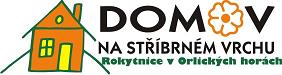 DOMOV NA STŘÍBRNÉM VRCHU informuje!!!Dle  mimořádného opatření Ministerstva zdravotnictví  k ochraně obyvatelstva a prevenci nebezpečí vzniku a rozšíření onemocnění COVID-19 způsobené novým koronavirem SARS-CoV-2 od 1. září 2020 do odvolání: - zakazuje se pohyb a pobyt bez ochranných prostředků dýchacích cest (nos, ústa) jako je respirátor, rouška, ústenka, šátek, šál nebo jiné prostředky, které brání šíření kapének ve vnitřních prostorech staveb zařízení DOMOVA  Zákaz se nevztahuje na uživatele sociálních služeb v zařízeních sociálních služeb, kterými jsou domovy se zvláštním režimem Stále trvá  ZÁKAZ NÁVŠTĚV NA LŮŽKOVÝCH ODDĚLENÍCHazákaz vstupu a pohybu cizích osob po budovách organizacebez doprovodu zaměstnance DNSV (telefonní kontakty jsou vyvěšeny u hlavního vchodu).Vstup je možný pouze s doprovodem zaměstnance DNSV po změření teploty a vyplnění čestného prohlášení!